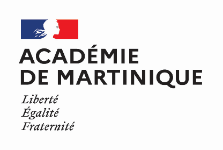 
Lycée Joseph ZOBELQuartier Thoraille97215 Rivière-Saléece.9720725f@ac-martinique.frTél.  0596 68 25 09 / Fax. 0596 68 25 85Note aux parents (des élèves de terminale générale) - Appel à candidatureRivière Salée, le 17 septembre 2021Monsieur, Madame,L’action C4 du projet ERASMUS « Robots go green », en l’occurrence un meeting final à Mosbach, dans le Bade Wutemberg, en Allemagne, est planifiée, du vendredi 16 au samedi 23 octobre 2021.Pour mémoire, ce projet a pour but la réalisation des robots munis des capteurs de mesure de grandeurs essentielles à la croissance de végétaux présents dans des serres, la compréhension des contraintes et enjeux de l’agriculture moderne, mais aussi la production des outils pour la dissémination de ce travail. C’est un projet consortium impliquant trois lycées, l’IES MARITIM à Valence en Espagne, Augusta Bender Schule à Mosbach en Allemagne et, le LPO Joseph ZOBELSont concernés les élèves inscrits en classe de Terminale, préférentiellement dans la spécialité Sciences de l’ingénieur.Aujourd’hui, un pass sanitaire incluant un test PCR négatif de moins de 72h suffit pour ce voyage mais, chaque pays destinataire reste libre d’adapter ses exigences à sa guise, lesquelles pourraient s’alourdir.Dès lors, pour maximiser nos chances de mener le projet à terme tout en garantissant à tous, ce qui est pour nous un impératif, la minimisation des risques, en accord avec les préconisations du ministère de la santé, il est  demandé aux participants à ce meeting d’avoir au moment du départ une vaccination anti covid complète et, autant que possible priorité sera accordée aux élèves complètement vaccinés.Les élèves intéressés, ayant obtenu l’accord de leurs parents, sont invités à se faire connaître, au plus tard le vendredi 24 septembre 2021, en retournant ce courrier avec le coupon ci-dessous dûment rempli.La Proviseure,Line CAPGRAS-LABRUN_________________________________________________________________Compte tenus de ces éléments, autorisez-vous votre fils/ fille :…………………………………………………………………………………………………..à y participer.Signature